Badminton Association Loisir Thouaré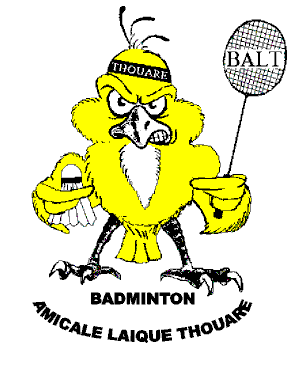 			Prochain évènement :Tournois de Thouaré                                  le dimanche 30 novembre 2014 à 9h00Catégories : - Double MixteMontant de l’inscription : 2€ par équipesPossibilité de Restauration sur placeInscriptions jusqu'au  lundi 24 novembre.Informations auprès d’Amélie FERREIRA à l’adresse mail baltpioupiou@gmail.comDouble MixtesDouble MixtesDouble MixtesDouble Mixtes